Protokół Nr 179/21z posiedzenia Zarządu Powiatu Jarocińskiegow dniu 27 października 2021 r. Termin posiedzenia Zarządu na dzień 27 października 2021 r. został ustalony przez p. Starostę. W obradach wzięło udział dwóch Członków Zarządu zgodnie z listą obecności. Nieobecny p. Mariusz Stolecki. W posiedzeniu uczestniczyli także:Jacek Jędrzejak – Skarbnik Powiatu,Ireneusz Lamprecht – Sekretarz Powiatu.Starosta p. Lidia Czechak rozpoczęła posiedzenie, witając wszystkich przybyłych. Ad. pkt. 2Starosta, przedłożyła do zatwierdzenia porządek obrad i zapytał, czy ktoś chce wnieść do niego uwagi. Zarząd w składzie Starosta, Wicestarosta jednogłośnie, bez uwag zatwierdził przedłożony porządek obrad. Posiedzenie Zarządu przebiegło zgodnie z następującym porządkiem:Otwarcie posiedzenia.Przyjęcie proponowanego porządku obrad.Przyjęcie protokołu nr 178/21 z posiedzenia Zarządu w dniu 21 października 2021 r.Przyjęcie do wiadomości informacji Systemu Monitorowania Usług Publicznych.Przyjęcie do wiadomości informację Wojewody Wielkopolskiego 
nr FB-I.3110.6.2021.7 o przyjętych w projekcie uchwały budżetowej na rok 2022 kwotach dochodów.Rozpatrzenie pisma Wojewody Wielkopolskiego nr FB-I.3111.357.2021.6 w sprawie zwiększenia planu dotacji w dziale 801.Rozpatrzenie pisma Wojewody Wielkopolskiego nr FB-I.3111.372.2021.6 w sprawie zmniejszenia planu dotacji w dziale 801.Rozpatrzenie pisma Wydziału Geodezji i Gospodarki Nieruchomościami 
nr GGN-KGN.3026.3.2021.KK1 w sprawie zmian w planie finansowym na 2021 r.Rozpatrzenie pisma Wydziału Oświaty i Spraw Społecznych nr O.425.16.2021 
w sprawie wnioski Zarządu Oddziału Powiatowego ZOSP RP w Jarocinie.Rozpatrzenie pisma Wydziału Oświaty i Spraw Społecznych nr O.3026.27.2021 
w sprawie zmian w planie finansowym na 2021 r.Rozpatrzenie pisma Zespołu Szkół Ponadpodstawowych nr 1 w Jarocinie 
nr ZSP1.3121.28.2021.GK w sprawie zmian w planie finansowym na 2021 r.Rozpatrzenie pisma Zespołu Szkół Ponadpodstawowych nr 1 w Jarocinie 
nr ZSP1.413.14.2021 w sprawie wyrażenia zgody na nauczanie indywidualne.Rozpatrzenie pisma Zespołu Szkół Ponadpodstawowych nr 1 w Jarocinie 
nr ZSP1.413.13.2021 w sprawie wyrażenia zgody na nauczanie indywidualne.Rozpatrzenie pisma Zespołu Szkół Specjalnych w Jarocinie nr ZSS.3101.10.2021 
w sprawie zmian w planie finansowym na 2021 r.Przyjęcie do wiadomości aneksów do umów dotyczących wynajmu pomieszczeń 
w Liceum Ogólnokształcącym Nr 1 w Jarocinie.Rozpatrzenie pisma Liceum Ogólnokształcącego nr 1 w Jarocinie 
nr LONr1.3110.7.2021 r. w sprawie zmian w planie finansowym na 2021 r.Rozpatrzenie pisma Powiatowego Urzędu Pracy w Jarocinie nr OR-I.0712.16.2021 dotyczące podwyższenia wynagrodzenia pracowników PUP.Rozpatrzenie pisma Domu Pomocy Społecznej w Kotlinie nr DK.311.53.2021.KB 
w sprawie zmian w planie finansowym na 2021 r.Rozpatrzenie pisma Powiatowego Centrum Pomocy Rodzinie w Jarocinie 
nr FN.3011.24.2021.BK w sprawie zmian w planie finansowym na 2021 r.Rozpatrzenie pisma Wydziału Geodezji i Gospodarki Nieruchomościami 
nr GGN-KGN.6845.45.2021.RP o wyrażenia zgody na instalację pieca opalanego drzewemRozpatrzenie pisma Wydziału Geodezji i Gospodarki Nieruchomościami 
nr GGN-KGN.6845.44.2021.RP o wyrażenia zgody na uznanie pisma za bezprzedmiotowe.Rozpatrzenie pisma Referatu Organizacyjnego, Zamówień Publicznych i Inwestycji 
nr A-OZPI.3026.30.2021 w sprawie zmian w planie finansowym na 2021 r.Rozpatrzenie pisma Referatu Organizacyjnego, Zamówień Publicznych i Inwestycji nr A-OZPI.3026.31.2021 w sprawie zmian w planie finansowym na 2021 r.Rozpatrzenie pisma Domu Wsparcia Dziecka i Rodziny "Domostwo" w sprawie zmian w planie finansowym na 2021 r.Rozpatrzenie pisma Domu Wsparcia Dziecka i Rodziny "Domostwo" o pomoc finansową na zakup samochodu.Rozpatrzenie pisma Zespołu Szkół Ponadpodstawowych nr 2 w Jarocinie nr ZSP-3021.9.2021 w sprawie zmian w planie finansowym na 2021 r.Projekt planu dochodów na 2022 rok.Przedstawienie Zbiorczego zestawienia do projektu budżetu Powiatu Jarocińskiego na 2022 rok.Rozpatrzenie projektu uchwały Zarządu Powiatu Jarocińskiego w sprawie podania do publicznej wiadomości kwartalnej informacji o wykonaniu budżetu jednostki samorządu terytorialnegoRozpatrzenie projektu uchwały Zarządu Powiatu Jarocińskiego zmieniającego uchwałę w sprawie uchwalenia budżetu Powiatu Jarocińskiego na 2021 rok.Rozpatrzenie projektu uchwały Zarządu Powiatu Jarocińskiego w sprawie wydania opinii w przedmiocie wniosku o wydanie decyzji o zezwolenie na realizację inwestycji drogowej pn.: „Budowa drogi gminnej w Kotlinie ulica 27 Grudnia”.Rozpatrzenie projektu uchwały Zarządu Powiatu Jarocińskiego w sprawie wyrażenia zgody trwałemu zarządcy na zawarcie umowy najmu pracowni warsztatowej położonej przy ul. Franciszkańskiej 2 w Jarocinie.Sprawy pozostałe.Ad. pkt. 3Starosta przedłożyła do przyjęcia protokół nr 178/21 z posiedzenia Zarządu w dniu 
21 października 2021 r. Zapytała, czy któryś z Członków Zarządu wnosi do niego zastrzeżenia lub uwagi?Zarząd nie wniósł uwag do protokołu. Jednogłośnie Zarząd w składzie Starosta, Wicestarosta zatwierdził jego treść.Ad. pkt. 4Zarząd w składzie Starosta, Wicestarosta przyjął do wiadomości informację Systemu Monitorowania Usług Publicznych. Pismo stanowi załącznik nr 1 do protokołu.Ad. pkt. 5Zarząd w składzie Starosta, Wicestarosta przyjął do wiadomości informację Wojewody Wielkopolskiego nr FB-I.3110.6.2021.7 o przyjętych w projekcie uchwały budżetowej 
na rok 2022 kwotach dochodów. Pismo stanowi załącznik nr 2 do protokołu.Ad. pkt. 6Zarząd w składzie Starosta, Wicestarosta rozpatrzył pismo Wojewody Wielkopolskiego 
nr FB-I.3111.357.2021.6 i zwiększył plan dotacji w dziale 801. Pismo stanowi załącznik 
nr 3 do protokołu.Ad. pkt. 7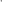 Zarząd w składzie Starosta, Wicestarosta rozpatrzył pismo Wojewody Wielkopolskiego 
nr FB-I.3111.372.2021.6 i zmniejszył plan dotacji w dziale 801. Pismo stanowi załącznik 
nr 4 do protokołu.Ad. pkt. 8Starosta przedłożyła do rozpatrzenia pismo Wydziału Geodezji i Gospodarki Nieruchomościami nr GGN-KGN.3026.3.2021.KK1 w sprawie zmian w planie finansowym na 2021 r. Pismo stanowi załącznik nr 5 do protokołu.Po utworzeniu § 4110 (składki na ubezpieczenie zdrowotne)- kwota 860,00 zł (słownie: osiemset sześćdziesiąt złotych 00/100) oraz § 4120 (składki na fundusz pracy)- kwota 123,00 zł (słownie: sto dwadzieścia trzy złote 00/100) zostaną przeznaczone na wynagrodzenie pochodne dla palacza (umowa zlecenia wykonanie usługi palenia w piecu CO w budynku położonym w Porębie 32, stanowiącym własność Powiatu Jarocińskiego).Zarząd jednogłośnie w składzie Starosta, Wicestarosta wyraził zgodę na zmiany.Ad. pkt. 9Starosta przedłożyła do rozpatrzenia pismo Wydziału Oświaty i Spraw Społecznych 
nr O.425.16.2021 w sprawie wnioski Zarządu Oddziału Powiatowego ZOSP RP 
w Jarocinie. Pismo stanowi załącznik nr 6 do protokołu.Wydział Oświaty i Spraw Społecznych przekazał pismo Zarządu Oddziału Powiatowego ZOSP RP w Jarocinie w sprawie przeniesienia środków finansowych przeznaczonych 
na dofinansowanie Zawodów Sportowo Pożarniczych, Turnieju Wiedzy oraz innych imprez kulturalno — oświatowych z roku 2021 na rok 2022.dnia 10.12.2020 r. na Komisji Budżetu i Rozwoju Rady Powiatu Jarocińskiego podjęto wniosek do projektu budżetu Powiatu Jarocińskiego na 2021 rok o zaplanowanie środków w kwocie 3000,00 zł na organizację Powiatowych Zawodów sportowo — pożarniczych Ochotniczych Staży Pożarnych.Zarząd jednogłośnie w składzie Starosta, Wicestarosta nie wyraził zgody na przeniesienie środków, jednocześnie podjął decyzję o przyznaniu 4.000 zł na organizację Powiatowych Zawodów Sportowo — Pożarniczych Ochotniczych Staży Pożarnych, Turnieju Wiedzy oraz innych imprez kulturalno — oświatowych w 2022 r.Ad. pkt. 10Starosta przedłożyła do rozpatrzenia pismo Wydziału Oświaty i Spraw Społecznych 
nr O.3026.27.2021 w sprawie zmian w planie finansowym na 2021 r. Pismo stanowi załącznik nr 7 do protokołu.Zmiany dotyczą zmniejszenia środków finansowych na obsługę zadania polegającego 
na wyposażenie szkół w podręczniki, materiały edukacyjne i materiały ćwiczeniowe. 
Zgodnie z założeniami programu 1% dotacji przeznaczony jest na obsługę zadania i pozostaje w dyspozycji jednostki samorządu terytorialnego. Na całkowitą kwotę 1 558,85 zł składa się części przeznaczona do Zespołu Szkół Specjalnych w Jarocinie na zakup podręczników oraz materiałów edukacyjnych w wysokości 1 543,41 zł oraz koszty obsługi wysokości 15,44 zł dla powiatu. Zmiany wynikają z aktualizacji liczby podręczników dokonanej na 15 września br.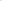 Zarząd jednogłośnie w składzie Starosta, Wicestarosta wyraził zgodę na zmiany.Ad. pkt. 11Starosta przedłożyła do rozpatrzenia pismo Zespołu Szkół Ponadpodstawowych nr 1 
w Jarocinie nr ZSP1.3121.28.2021.GK w sprawie zmian w planie finansowym na 2021 r. Pismo stanowi załącznik nr 8 do protokołu.W związku z przyznanymi nagrodami Wielkopolskiego Kuratora Oświaty i wpływem środków na rachunek bankowy dochodów w dniu 22.10.2021 r. w łącznej kwocie 13 025,65zl (2 osoby po 5 500,00 zł brutto +składka ZUS pracodawcy- 1 890,90 zł + FP 134,75zł) zwrócili się 
z prośbą o zwiększenie pozycji paragrafów po stronie dochodów i wydatków.Zarząd jednogłośnie w składzie Starosta, Wicestarosta wyraził zgodę na zmiany.Ad. pkt. 12Zarząd jednogłośnie w składzie Starosta, Wicestarosta rozpatrzył pismo Zespołu Szkół Ponadpodstawowych nr 1 w Jarocinie nr ZSP1.413.14.2021 i wyraził zgodę na nauczanie indywidualne dla ucznia szkoły w wymiarze klasy pierwszej Liceum Ogólnokształcącego nr 3, w roku szkolnym 2021/2022, w ilości 14 godzin tygodniowo. Pismo stanowi załącznik nr 9 do protokołu.Ad. pkt. 13Zarząd jednogłośnie w składzie Starosta, Wicestarosta rozpatrzył Zespołu Szkół Ponadpodstawowych nr 1 w Jarocinie nr ZSP1.413.13.2021 i wyraził zgodę na nauczanie indywidualne dla uczennicy klasy pierwszej Liceum Ogólnokształcącego nr 3, w roku szkolnym 2021/2022, w ilości 14 godzin tygodniowo. Pismo stanowi załącznik nr 10 do protokołu.Ad. pkt. 14Zarząd jednogłośnie w składzie Starosta, Wicestarosta rozpatrzył pismo Zespołu Szkół Specjalnych w Jarocinie nr ZSS.3101.10.2021 w sprawie zmian w planie finansowym na 2021 r. Pismo stanowi załącznik nr 11 do protokołu.Środki z dotacji celowej stanowią wsparcie finansowe na zakup pomocy dydaktycznych 
w ramach Rządowego programu rozwijania szkolnej infrastruktury oraz kompetencji uczniów i nauczycieli w zakresie technologii informacyjno-komunikacyjnych na lata 2020-2024 —„Aktywna tablica" Warunkiem udziału w Programie jest zapewnienie wkładu własnego w wysokości, co najmniej 20% kwoty kosztów realizacji zadania objętego dofinansowaniem z budżetu państwa, przy maksymalnej wartości projektu 43.750,00 zł 20% wkładu własnego stanowi kwotę 
w wysokości 8 750,00 zł. Środki finansowe przeznaczone na ten cel zabezpieczone zostały 
w ramach planu finansowego szkoły.Zarząd jednogłośnie w składzie Starosta, Wicestarosta wyraził zgodę na zmiany.Ad. pkt. 15Zarząd jednogłośnie w składzie Starosta, Wicestarosta przyjął do wiadomości aneksy do umów dotyczące wynajmu pomieszczeń w Liceum Ogólnokształcącym Nr 1 w Jarocinie.
Pismo stanowi załącznik nr 12 do protokołu.Ad. pkt. 16Starosta przedłożyła do rozpatrzenia pismo Liceum Ogólnokształcącego nr 1 w Jarocinie 
nr LONr1.3110.7.2021 r. w sprawie zmian w planie finansowym na 2021 r. Pismo stanowi załącznik nr 13 do protokołu.Oszczędności, które powstały w S4710 — (Wpłaty na PPK finansowane przez podmiot zatrudniający), podstawa prawna: art, 26-27 ustawy z 4 października 2018 r, o pracowniczych planach kapitałowych, planujemy przeznaczyć na:S4240(zakup pomocy naukowych dydaktycznych i książek);- zakup oprogramowania komputerowego MS Office 2019 ProPlus Acdmc OLP koniecznego do realizacji nowej podstawy programowej z informatykiZarząd jednogłośnie w składzie Starosta, Wicestarosta wyraził zgodę na zmiany.Ad. pkt. 17Zarząd w składzie Starosta, Wicestarosta przyjął do wiadomości pismo Powiatowego Urzędu Pracy w Jarocinie nr OR-I.0712.16.2021 dotyczące podwyższenia wynagrodzenia pracowników PUP. Pismo stanowi załącznik nr 14 do protokołu.Ad. pkt. 18Zarząd jednogłośnie w składzie Starosta, Wicestarosta rozpatrzył pismo Domu Pomocy Społecznej w Kotlinie nr DK.311.53.2021.KB w sprawie zmian w planie finansowym 
na 2021 r. Pismo stanowi załącznik nr 15 do protokołu.Dyrektor Domu Pomocy Społecznej im. Marii Kaczyńskiej w Kotlinie w związku 
z przyznaniem środków dot. oświadczenia WUW-PS-I-AK-DPS-powiat jarociński-OŚWIADCZENIE/2021, zwrócił się do Zarządu Powiatu o zmiany w planie w obrębie tych środków wg kwot i paragrafów określonych powyżej.Zmiany w paragrafach: 4120 — „Fundusz Pracy”, 4710 —„ Wpłaty na PPK”, 4780 — „Fundusz Emerytur Pomostowych”. Zmiany niezbędne do dokonania wypłat i rozliczeń środków z przeznaczeniem na zapewnienie kadry niezbędnej do zabezpieczenia ciągłości 
i poziomu świadczonych usług.Zarząd jednogłośnie w składzie Starosta, Wicestarosta wyraził zgodę na zmiany.Ad. pkt. 19Starosta przedłożyła do rozpatrzenia pismo Powiatowego Centrum Pomocy Rodzinie 
w Jarocinie nr FN.3011.24.2021.BK w sprawie zmian w planie finansowym na 2021 r. Pismo stanowi załącznik nr 16 do protokołu.W związku z Uchwałą Rady Miejskiej w Jarocinie Uchwała Nr LI/482/2021 z dnia 28 września 2021 w sprawie udzielenia pomocy finansowej Powiatowi Jarocińskiemu w formie dotacji celowej na prowadzenie Ośrodka Interwencji Kryzysowej przy Powiatowym Centrum Pomocy Rodzinie w Jarocinie w kwocie 15 000,-  proszą o przeznaczenie środków do §4170, §4300-
na umowy zlecenie oraz świadczenie usług dla specjalistów pełniących dyżury w OIK w roku 2021.Zarząd jednogłośnie w składzie Starosta, Wicestarosta wyraził zgodę na zmiany.Ad. pkt. 20Starosta przedłożyła do rozpatrzenia pismo Wydziału Geodezji i Gospodarki Nieruchomościami nr GGN-KGN.6845.45.2021.RP o wyrażenia zgody na instalację pieca opalanego drzewem. Pismo stanowi załącznik nr 17 do protokołu.Referat Katastru i Gospodarki Nieruchomościami przekazał pismo najemcy lokalu mieszkalnego nr 8 usytuowanego w budynku położonym w Porębie 32. Najemca zwrócił się 
z prośbą o wyrażenie zgody na instalację pieca opalanego drewnem w zajmowanym lokalu. Wymienione przedsięwzięcie najemca zobowiązuje wykonać na własny koszt.W przypadku wyrażenia zgody, należy zobligować najemcę do uprzedniego dostarczenia protokołu kominiarskiego stwarzającego możliwość takiego podłączenia i bezpieczeństwa przeciwpożarowego dla całego budynku. Jednocześnie wyrażenie zgody na instalację dodatkowego źródła ciepła nie może wpłynąć na koszt ogrzewania wynikającego z obsługi pieca i zakupem opału.Zarząd jednogłośnie w składzie Starosta, Wicestarosta wyraża zgodę na zamontowanie pieca, ale zobowiązuje Wydział, że należy zobligować najemcę do uprzedniego dostarczenia protokołu kominiarskiego stwarzającego możliwość takiego podłączenia i bezpieczeństwa przeciwpożarowego dla całego budynku.Ad. pkt. 21Zarząd jednogłośnie w składzie Starosta, Wicestarosta rozpatrzył pismo Wydziału Geodezji i Gospodarki Nieruchomościami nr GGN-KGN.6845.44.2021.RP i wyraził zgodę 
na uznanie pisma za bezprzedmiotowe. Pismo stanowi załącznik nr 18 do protokołu.Referat Katastru i Gospodarki Nieruchomościami przekazał pismo najemcy lokalu mieszkalnego nr 2 usytuowanego w budynku położonym w Porębie 32. Z uwagi na fakt, iż 
w dniu 20 października 2021 r. zawarto umowę zlecenie z palaczem na obsługę centralnego ogrzewania w budynku położonym w Porębie 32, tutejszy referat uważa, że przedmiotowe pismo należy potraktować jako bezprzedmiotowe.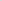 Ad. pkt. 22Zarząd w składzie Starosta, Wicestarosta Referatu Organizacyjnego, Zamówień Publicznych i Inwestycji nr A-OZPI.3026.30.2021 w sprawie zmian w planie finansowym na 2021 r. Pismo stanowi załącznik nr 19 do protokołu.Zaistniała regulacja wynagrodzeń i pochodnych w powyższych rozdziałach są spowodowane zaplanowaniem odprawy emerytalnej w rozdziale 75011, która nie będzie wypłacana w 2021 roku. Pracownik zdecydował, że odejdzie na emeryturę w 2022 roku w związku z powyższym zaistniała możliwość zmniejszenia planu.Zarząd jednogłośnie w składzie Starosta, Wicestarosta wyraził zgodę na zmiany.Ad. pkt. 23Starosta przedłożyła do rozpatrzenia pismo Referatu Organizacyjnego, Zamówień Publicznych i Inwestycji nr A-OZPI.3026.31.2021 w sprawie zmian w planie finansowym na 2021 r. Pismo stanowi załącznik nr 20 do protokołu.Wydział Oświaty i Spraw Społecznych, w związku z powstałymi oszczędnościami po rozstrzygniętym zapytaniu ofertowym na zakup mebli w celu wyposażenia pomieszczeń nr 13, 23,24 w paragrafie 4210 w rozdziale 85395 prosi o wskazanie celu wykorzystania pozostałych środków w kwocie: 105 000,00 zł.  Zarząd jednogłośnie w składzie Starosta, Wicestarosta podjął decyzję, aby środki przeznaczyć na zakup sprzętu komputerowego.Ad. pkt. 24Zarząd w składzie Starosta, Wicestarosta Domu Wsparcia Dziecka i Rodziny "Domostwo" w sprawie zmian w planie finansowym na 2021 r. Pismo stanowi załącznik nr 21 do protokołu.Dochód § 0960 w wysokości 20 000 zł związany jest z wpływem darowizny z Fundacji Anny Wierskiej „Dar Szpiku" z Poznania z przeznaczeniem na zakup samochodu.Zarząd jednogłośnie w składzie Starosta, Wicestarosta wyraził zgodę na zmiany.Ad. pkt. 25Zarząd w składzie Starosta, Wicestarosta zapoznał się ze Domu Wsparcia Dziecka i Rodziny "Domostwo" o pomoc finansową na zakup samochodu. Pismo stanowi załącznik nr 22 do protokołu.Dyrektor Domu Wsparcia Dziecka i Rodziny DOMOSTWO w Górze zwrócił się z prośbą do Zarządu Powiatu Jarocińskiego, o pomoc finansową na zakup samochodu Są w trakcie rozmów ze sponsorami, którzy zadeklarowali się, że chcą zgromadzić fundusze i wspomóc Domostwo 
w zakupie nowego samochodu.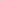 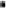 Fundacja Anny Wierskiej DAR SZPIKU przekazała już na ten cel kwotę w wysokości 
20 tysięcy złotych. Pozostali sponsorzy, którzy w tej chwili chcą jeszcze pozostać anonimowi deklarują szacunkową kwotę około 50 tysięcy złotych. Przewidywany koszt zakupu samochodu to ok, 80 tysięcy złotych. Samochód musi być dziewięcioosobowy do przewożenia dzieci, a także będzie służył do robienia zaopatrzenia placówki. Z zapowiedzi sponsorów wynika, że finalizacja zakupu może nastąpić na przełomie listopada i grudnia tego roku.Zarząd jednogłośnie w składzie Starosta, Wicestarosta wyraził zgodę na przekazanie kwoty 10 000 zł. Ad. pkt. 26Starosta przedłożyła do rozpatrzenia pismo Zespołu Szkół Ponadpodstawowych nr 2 
w Jarocinie nr ZSP-3021.9.2021 w sprawie zmian w planie finansowym na 2021 r. 
Pismo stanowi załącznik nr 23 do protokołu.Na podstawie pisma nr 0.4372.2.2021 z dnia 11.10.2021 r. w sprawie przyznania Nagrody Starosty Powiatu JarocińskiegoZarząd jednogłośnie w składzie Starosta, Wicestarosta wyraził zgodę na zmiany.Ad. pkt. 27Zarząd jednogłośnie w składzie Starosta, Wicestarosta zapoznał się z projektem planu dochodów na 2022 rok. Pismo stanowi załącznik nr 24 do protokołu.Ad. pkt. 28Przedstawienie zbiorczego zestawienia do projektu budżetu Powiatu Jarocińskiego na 2022 rok. Pismo stanowi załącznik nr 25 do protokołu.Przy uwzględnieniu wszystkich otrzymanych wniosków i planów na 2022 rok, do zbilansowania przyszłorocznego budżetu potrzeba jeszcze ponad 59,6 min zł dodatkowych środków.Nie można uchwalić takiego budżetu, ponieważ:Nie jest spełniona zasada zrównoważenia budżetu:Dochody	+	Przychody	— Wydatki	+	Rozchody92,228 min zł+	1,650 150,775 min zł	+	2,720 min zł#	59,617 min złNależy „ściąć" wydatki o -59,617 min zł lub wskazać ich finansowanie dochodami i/lub przychodami.Nie występuje nadwyżka operacyjna (art. 242 uofp):Dochody bieżące	S Wydatki bieżące87,283 min zł—	89,998 min zł2,715 min złWydatki bieżące są wyższe od planowanych dochodów bieżących, tzn. nadwyżka operacyjna nie występuje - nie można uchwalić takiego budżetu. Należy zmniejszyć wydatki bieżące, względnie uzupełnić je wolnymi środkami z lat ubiegłych, aby wykazać, że bieżąca działalność jst nie jest finansowana długiem.	/Wskaźniki obsługi zadłużenia z art. 243 uofp	/W obowiązującym WPF na 2022 rok nadwyżka operacyjna miała wynosić ponad 7^ min zł.Wówczas powiat spełniał wskaźniki obsługi zadłużenia. Z powyższego wynika, że dla uzyskania takiego wyniku należy zmniejszyć wydatki bieżące o blisko 10 min zł.Finansowanie DPS w KotlinieNa 2022 powiat jarociński otrzymał wyższą dotację z budżetu Wojewody, ale pomimo tego dochody łącznie wyniosły jedynie 6.816.541 zł a wniosek DPS na wydatki wynosi 8.169.699 zł. Brakuje 1.353.158 złFinansowanie oświatyWprawdzie subwencja oświatowa na 2022 rok została zwiększona o ponad 773 tys.zł w stosunku do planu z września 2021 r., jednakże w roku bieżącym subwencja ta została przecież zmniejszona o blisko 1 min zł.Wobec powyższego niedoszacowanie oświaty wynosi ponad 6,6 min zł. Żeby zbilansować wydatki oświaty należałoby zmniejszyć wydatki działu 801 i 854 o blisko 16%.Finansowanie szpitalaSpółka Szpital Powiatowy w Jarocinie sp. z o.o. wnioskuje o dodatkowe 10,780 min zł oprócz już planowanych środków na poręczenia oraz dotacji na wkład własny do rewitalizacji.Ad. pkt. 29Starosta przedłożyła do rozpatrzenia projekt uchwały Zarządu Powiatu Jarocińskiego 
w sprawie podania do publicznej wiadomości kwartalnej informacji o wykonaniu budżetu jednostki samorządu terytorialnego. Projekt uchwały stanowi załącznik nr 26 do protokołu.Zarząd jednogłośnie w składzie Starosta, Wicestarosta podjął uchwałę.Ad. pkt. 30Starosta przedłożyła do rozpatrzenia projekt uchwały Zarządu Powiatu Jarocińskiego 
zmieniającego uchwałę w sprawie uchwalenia budżetu Powiatu Jarocińskiego na 2021 rok. Projekt uchwały stanowi załącznik nr 27 do protokołu.Zarząd jednogłośnie w składzie Starosta, Wicestarosta podjął uchwałę.Ad. pkt. 31Starosta przedłożyła do rozpatrzenia projekt uchwały Zarządu Powiatu Jarocińskiego 
w sprawie wydania opinii w przedmiocie wniosku o wydanie decyzji o zezwolenie na realizację inwestycji drogowej pn.: „Budowa drogi gminnej w Kotlinie ulica 27 Grudnia” Projekt uchwały stanowi załącznik nr 28 do protokołu.Zarząd jednogłośnie w składzie Starosta, Wicestarosta podjął uchwałę.Ad. pkt. 32Starosta przedłożyła do rozpatrzenia projekt uchwały Zarządu Powiatu Jarocińskiego w sprawie wyrażenia zgody trwałemu zarządcy na zawarcie umowy najmu pracowni warsztatowej położonej przy ul. Franciszkańskiej 2 w Jarocinie. Projekt uchwały stanowi załącznik nr 28 do protokołu.Zarząd jednogłośnie w składzie Starosta, Wicestarosta podjął uchwałę.Ad.pkt.33Sprawy pozostałe.Starosta z uwagi na wyczerpanie porządku obrad zakończyła posiedzenie Zarządu 
i podziękował wszystkim za przybycie.Protokołowała Agnieszka PrzymusińskaCzłonkowie ZarząduL. Czechak - 	    Przew. Zarządu…………………...K. Szymkowiak - Członek Zarządu…………………M. Stolecki  – 	    Członek Zarządu…………………. 